TISZAVASVÁRI VÁROS ÖNKORMÁNYZATAKÉPVISELŐ TESTÜLETE98/2019. (III.28.) Kt. számúhatározataa Tiszavasvári Önkormányzati Tűzoltóság állományának bérrendezésérőlTiszavasvári Város Önkormányzata Képviselő-testülete megtárgyalta a Tiszavasvári Önkormányzati Tűzoltóság állományának bérrendezéséről szóló előterjesztést és az alábbi határozatot hozza:  1.) Felkéri a polgármestert, hogy a Tiszavasvári Önkormányzati Tűzoltóság bérrendezésére vonatkozó megkeresését a határozat melléklete szerinti tartalommal küldje meg dr. Pintér Sándor belügyminiszter úr részére.2.) Felkéri a polgármestert, hogy a testület határozatáról tájékoztassa Németh Zoltánt, a Tiszavasvári Önkormányzati Tűzoltóság tűzoltóparancsnokát.Határidő: azonnal 		 			Felelős: Szőke Zoltán polgármesterSzőke Zoltán					Ostorháziné dr. Kórik Zsuzsannapolgármester						          jegyzőa 98/2019. (III.28.) Kt. sz. határozat-tervezet melléke:Tiszavasvári Város Polgármesterétől4440 Tiszavasvári, Városháza tér 4. sz.Tel.: 42/520-500	Fax: 42/275-000	e-mail: tvonkph@tiszavasvari.huÜgyiratszám:TPH/1265-8/2019				Tárgy: kérelem a TiszavasváriÜgyintéző: Palló Tamás					Önkormányzati Tűzoltóság								bérrendezésére	Melléklet: tájékoztató dokumentum a 	Tiszavasvári Önkormányzati Tűzoltóság	működéséről és pénzügyi helyzetéről,	Tiszavasvári Város Önkormányzata	Képviselő Testületének 55/2019.(II.14.)	Kt. számú határozataBelügyminisztériumdr. Pintér Sándor Belügyminiszter Úr részére1903 BudapestPf.: 314.Tisztelt Belügyminiszter Úr!Tiszavasvári Város Önkormányzatának Képviselő-testülete arról döntött 55/2019.(II.14.) Kt. számú határozatában, hogy írásos megkereséssel él az illetékes szerv irányába a Tiszavasvári Önkormányzati Tűzoltóság állományának bérrendezésének vonatkozásában. A testület felkérte Németh Zoltán tűzoltóparancsnokot, hogy egy tájékoztató dokumentumban összegezze a szervezet működését és pénzügyi helyzetét, melyet levelemhez csatolok. Ebből kiderül, hogy az önkormányzati tűzoltósággal szemben támasztott szakmai és technikai követelmények szinte azonosak a hivatásos tűzoltókéhoz, ám bérezésükben jelentős eltérések tapasztalhatóak. Megállapítható továbbá, hogy az önkormányzati tűzoltóság rendelkezésére álló bevételi források és várható kiadások alapján a szervezet léte is veszélybe kerülhet az elkövetkezendő években.Településünk nagyra becsüli az önkormányzati tűzoltóság áldozatos munkáját, és ahogy a tájékoztató dokumentumban is olvasható, működésük létfontosságú városunk és a környező települések számára is. Azonban az önkormányzat anyagi helyzete nem teszi lehetővé, hogy további támogatást biztosítson az önkormányzati tűzoltóság részére. Magyarország központi költségvetéséről szóló 2018. évi L. törvény 44.§ (c) pontjában a következő szerepel: „a tárgyévet megelőző év normatív támogatás elszámolásából bevételként visszatérülő összeg a katasztrófák elleni védekezésért felelős miniszter egyedi döntése alapján az önkormányzati tűzoltóságok működési kiadásainak finanszírozására használható fel.”Az idézett jogszabályra való tekintettel kérem Tisztelt Belügyminiszter Urat, hogy vizsgálja meg az önkormányzati tűzoltóság számára nyújtott normatív támogatás összegének emelési lehetőségeit.Tiszavasvári, 2019. március 22.	Szőke Zoltán	polgármester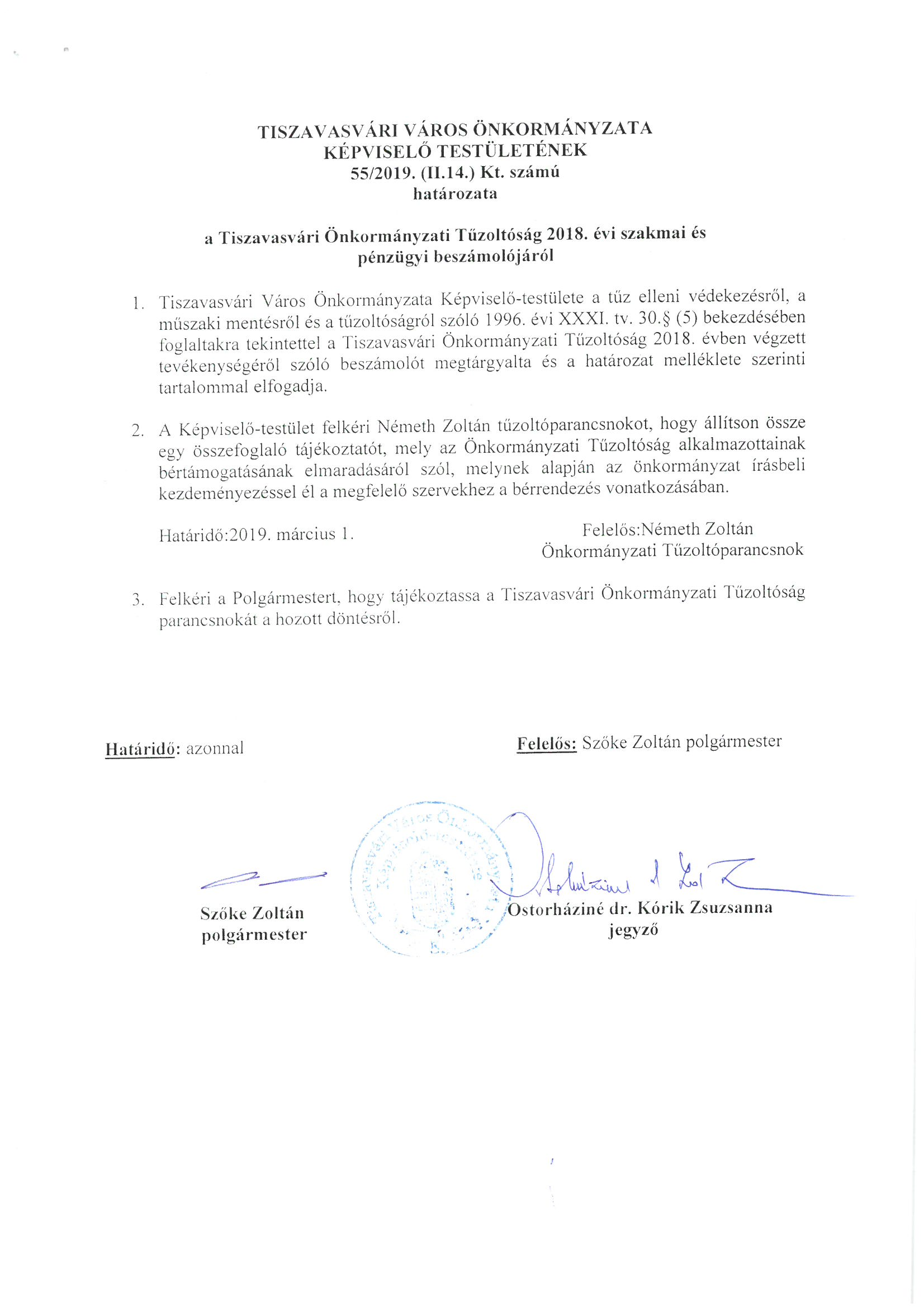 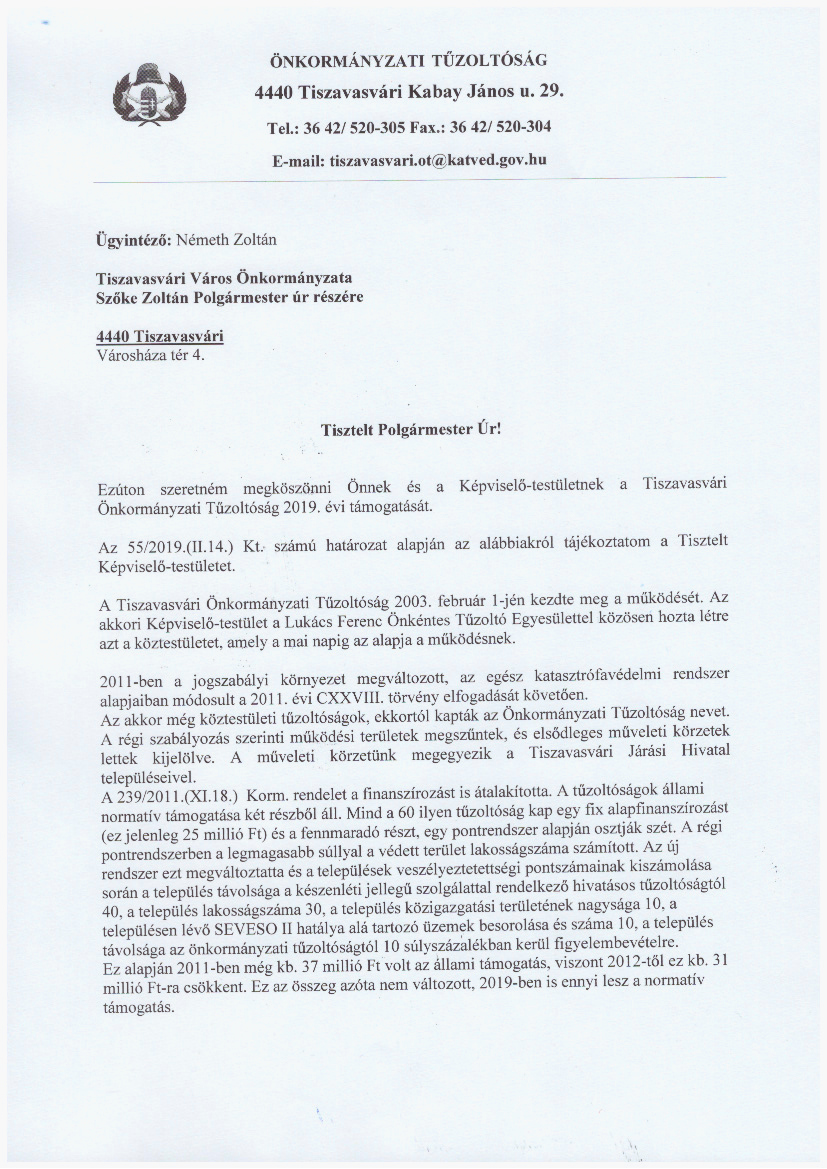 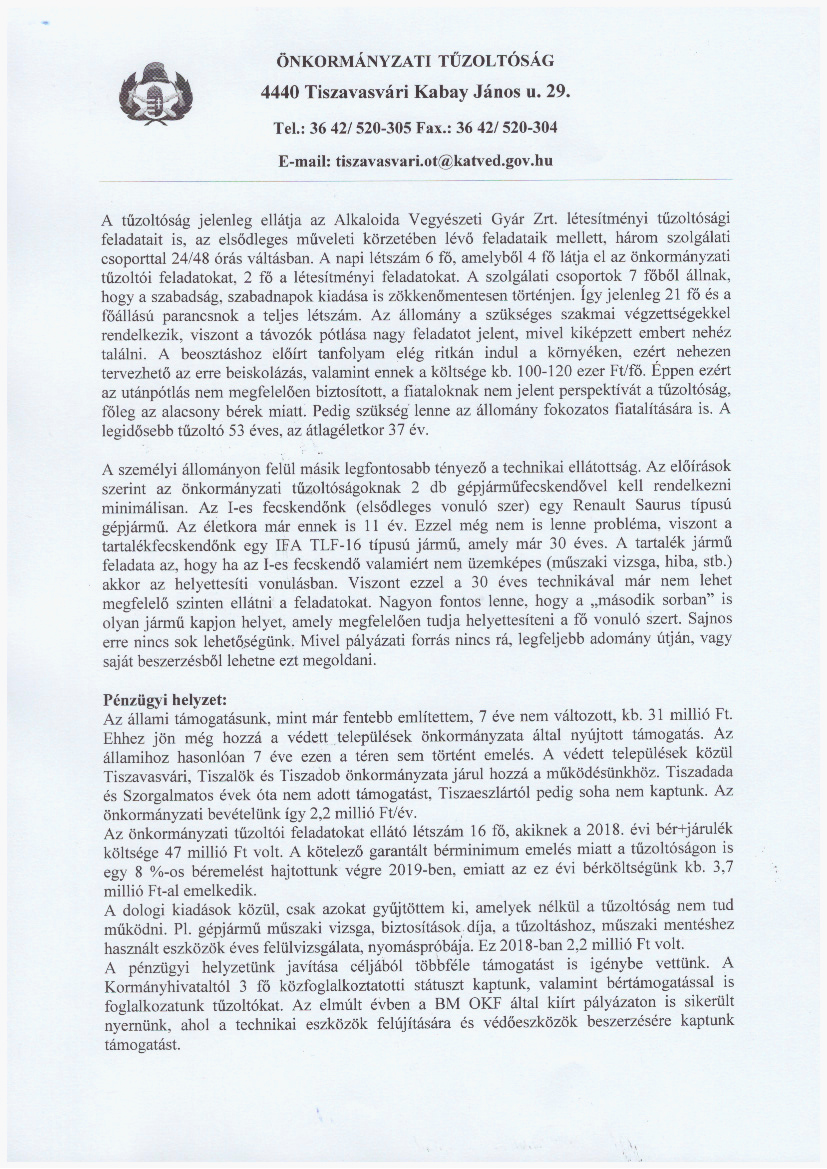 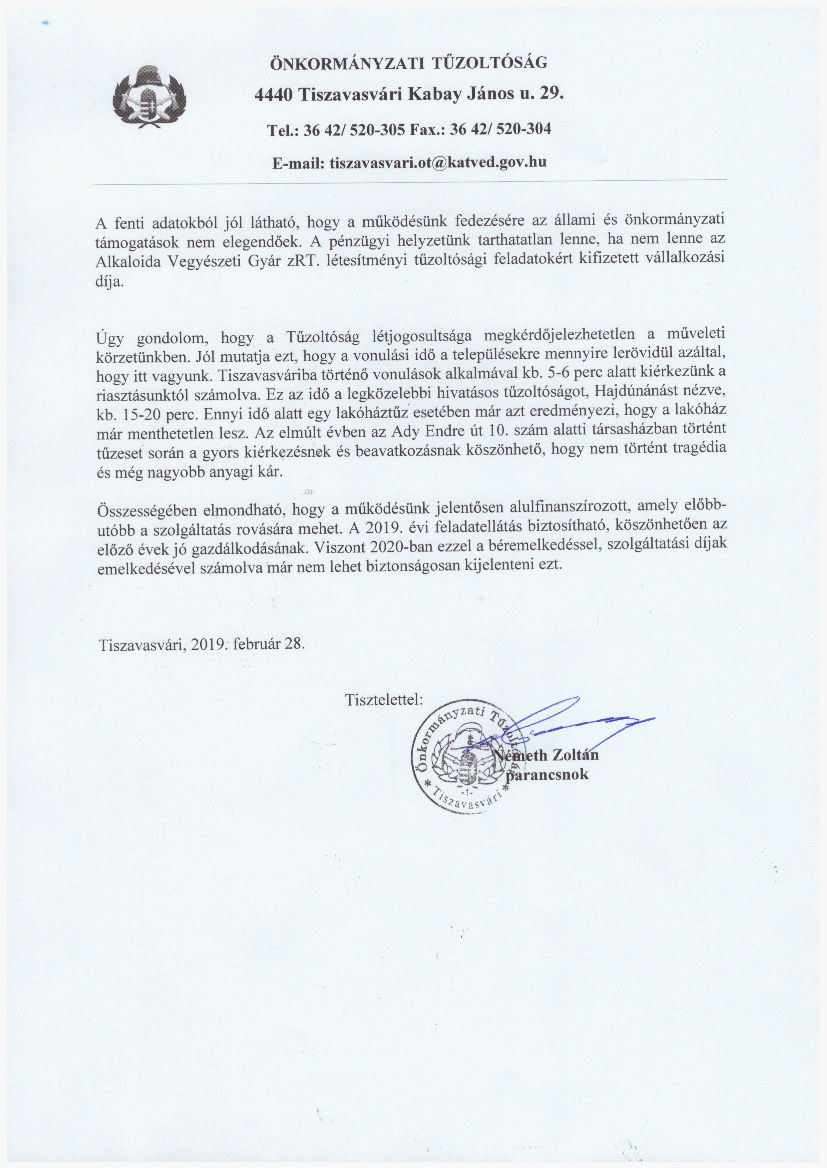 